УКРАЇНАЧЕРНІГІВСЬКА  МІСЬКА  РАДАВИКОНАВЧИЙ  КОМІТЕТ. Чернігів, вул. Магістратська, 7_______________________________________тел 77-48-08ПРОТОКОЛ № 25			засідання виконавчого комітету міської радим. Чернігів							       Розпочато засідання о 09.05                                                                                                       Закінчено засідання о 09.30                                                                                                07 серпня 2019 рокуЗаступник міського голови						О. ЛОМАКОСекретар міської ради 							М. ЧЕРНЕНОК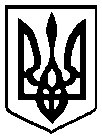                                                 Брали участь у засіданні:                                                Брали участь у засіданні:Головує:Ломако О. А. заступник міського головиЧлени виконавчого комітету міської ради:Атрощенко О. А.заступник міського голови Козир О. І.головний архітектор проектів приватного підприємства «АРДІ КА» Фесенко С. І. заступник міського голови – керуючий справами виконкому Хоніч О. П.заступник міського головиЧерненко А. В.заступник міського голови Черненок М. П.секретар міської ради Відсутні члени виконавчого комітетуміської ради:Атрошенко В. А.міський головаВласенко Ю. Д.представник міської організації Всеукраїнського об’єднання "Батьківщина"Запрошені на засідання виконавчого комітету міської ради:Богуш С. М.- заступник начальника відділу квартирного обліку та приватизації житлового фонду міської ради (4 - 5)Гоголь М. О.- начальник КП «Паркування та ринок» міської ради(1)Кочерга І. В.- заступник начальника фінансового управління міської ради (1- 5)Лазаренко С. М.- начальник організаційного відділу міської ради (1-5)Миколаєнко Р. С.- начальник юридичного відділу міської ради (1 – 5)Редік А. В.- заступник начальника загального відділу міської ради  (1 – 5) Хрустицький В. А.- начальник КП «Муніципальна варта» міської ради (2 - 3)Чусь Н. М.- заступник начальника прес-служби міської ради (1-5)1. СЛУХАЛИ:	Про внесення змін до рішення виконавчого комітету міської ради від 12 березня 2019 року №103 «Про затвердження місць розміщення та зовнішнього вигляду тимчасових об’єктів сезонної торгівлі»Доповідав:                                       Гоголь М. О.Виступив:                                        Ломако О. А.                        ГОЛОСУВАЛИ:"ЗА" – одноголосноВИРІШИЛИ:Рішення № 302      додається2. СЛУХАЛИ:Про демонтаж тимчасових (металевих) гаражів на території                 м. ЧерніговаДоповідав:                                    Хрустицький В. А.ГОЛОСУВАЛИ:«ЗА» – одноголосноВИРІШИЛИ:Рішення № 303     додається3. СЛУХАЛИ:	Про демонтаж тимчасових об’єктів на території              м. Чернігова Доповідав:                                      Хрустицький В. А.Виступили:                                      Черненок М. П.                                                           Ломако О. А.                                                           Хоніч О. П.                                                             Фесенко С. І.                                                             Атрощенко О. А.ГОЛОСУВАЛИ:"ЗА" – одноголосноВИРІШИЛИ:Рішення № 304       додається4. СЛУХАЛИПро зміну статусу службового житлаДоповідала:                                      Богуш С. М.Виступив:                                         Черненок М. П.                               ГОЛОСУВАЛИ:"ЗА" – одноголосноВИРІШИЛИ:Рішення № 305        додається5. СЛУХАЛИ: Про створення комісії з використання у 2019 році субвенції з державного бюджету на забезпечення житлом  дітей-сиріт, дітей, позбавлених батьківського піклування, осіб з їх числа або призначення їм грошової компенсаціїДоповідала:                                      Богуш С. М.Виступили:                                        Ломако О. А.                                                            Черненок М. П.                                ГОЛОСУВАЛИ:"ЗА" – одноголосноВИРІШИЛИ:Рішення № 306 додається